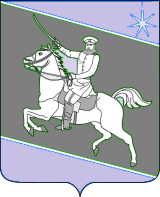 СОВЕТ СКОБЕЛЕВСКОГО СЕЛЬСКОГО ПОСЕЛЕНИЯ ГУЛЬКЕВИЧСКОГО РАЙОНАРЕШЕНИЕ14 сессия 5 созываот 31.07.2020 г.                                                                                                         № 3                                      ст. СкобелевскаяО внесении изменений в решение Совета Скобелевского сельского поселения Гулькевичского района от 12 октября 2007 года № 4 «Об утверждении Положения о бюджетном процессе в Скобелевском сельском поселении Гулькевичского района»В целях приведения в соответствие с нормами Бюджетного кодекса Российской Федерации нормативного правового акта Совета Скобелевского сельского поселения Гулькевичского района, руководствуясь уставом Скобелевского сельского поселения Гулькевичского района  Совет Скобелевского сельского поселения Гулькевичского района р е ш и л:Внести в приложение к решению Совета Скобелевского сельского поселения Гулькевичского района от 12 октября 2007 года № 4 «Об утверждении Положения о бюджетном процессе в Скобелевском сельском поселении Гулькевичского района», следующие изменения:- пункт 26 раздела V «Финансовый контроль, осуществляемый главными распорядителями бюджетных средств, главными администраторами доходов бюджета и главными администраторами источников финансирования дефицита бюджета» переименовать в «Организация муниципального финансового контроля» и изложить в новой редакции:1. Муниципальный финансовый контроль осуществляется в целях обеспечения соблюдения бюджетного законодательства Российской Федерации и иных нормативных правовых актов, регулирующих бюджетные правоотношения.Виды, объекты и методы муниципального финансового контроля регламентируются Кодексом и принятыми в соответствии с ним нормативными правовыми актами.Муниципальный финансовый контроль подразделяется на внешний и внутренний, предварительный и последующий.2. Внешний муниципальный финансовый контроль осуществляется органом внешнего муниципального финансового контроля муниципального образования Гулькевичский район, в соответствии с заключенным соглашением, с соблюдением требований Кодекса и с учетом особенностей, установленных федеральными законами, иными нормативными правовыми актами Российской Федерации, муниципальными нормативными правовыми актами. 3. Внутренний муниципальный финансовый контроль в сфере бюджетных правоотношений является контрольной деятельностью органа муниципального финансового контроля, уполномоченного в соответствии с нормативным правовым актом администрации Скобелевского сельского поселения Гулькевичского района и осуществляется отделом финансового контроля администрации муниципального образования Гулькевичский район, в соответствии с заключенным соглашением, с соблюдением требований Кодекса и с учетом особенностей, установленных федеральными законами, иными нормативными правовыми актами Российской Федерации, муниципальными нормативными правовыми актами.4. Внутренний финансовый аудит в сфере бюджетных правоотношений является контрольной деятельностью органа муниципального финансового контроля, уполномоченного в соответствии с нормативным правовым актом администрации Скобелевского сельского поселения Гулькевичского района, и осуществляется комиссией или должностным лицом администрации Скобелевского сельского поселения Гулькевичского района в пределах полномочий, установленных бюджетным законодательством Российской Федерации муниципальными нормативными правовыми актами.Положение о комиссии по внутреннему финансовому аудиту, ее состав утверждается постановлением администрации Скобелевского сельского поселения Гулькевичского района.Стандарты осуществления внутреннего государственного (муниципального) финансового контроля утверждаются соответственно Министерством финансов Российской Федерации, уполномоченным органом исполнительной власти субъекта Российской Федерации, органом местного самоуправления в соответствии с порядком осуществления полномочий органами внутреннего государственного (муниципального) финансового контроля по внутреннему государственному (муниципальному) финансовому контролю, определенным соответственно федеральными законами, нормативными правовыми актами Правительства Российской Федерации, высшего исполнительного органа государственной власти субъекта Российской Федерации, муниципальными правовыми актами местных администраций.- пункт 26.1 раздела V «Объекты государственного (муниципального) финансового контроля» изложить в новой редакции:Объектами государственного (муниципального) финансового контроля (далее - объекты контроля) являются:- главные распорядители (распорядители, получатели) бюджетных средств, главные администраторы (администраторы) доходов бюджета, главные администраторы (администраторы) источников финансирования дефицита бюджета;- финансовые органы (главные распорядители (распорядители) и получатели средств бюджета, которому предоставлены межбюджетные трансферты) в части соблюдения ими целей, порядка и условий предоставления межбюджетных трансфертов, бюджетных кредитов, предоставленных из другого бюджета бюджетной системы Российской Федерации, а также достижения ими показателей результативности использования указанных средств, соответствующих целевым показателям и индикаторам, предусмотренным государственными (муниципальными) программами;- государственные (муниципальные) учреждения;- государственные (муниципальные) унитарные предприятия;- государственные корпорации и государственные компании;- хозяйственные товарищества и общества с участием публично-правовых образований в их уставных (складочных) капиталах, а также коммерческие организации с долей (вкладом) таких товариществ и обществ в их уставных (складочных) капиталах;- юридические лица (за исключением государственных (муниципальных) учреждений, государственных (муниципальных) унитарных предприятий, государственных корпораций и государственных компаний, хозяйственных товариществ и обществ с участием публично-правовых образований в их уставных (складочных) капиталах, а также коммерческих организаций с долей (вкладом) таких товариществ и обществ в их уставных (складочных) капиталах), индивидуальные предприниматели, физические лица в части соблюдения ими условий договоров (соглашений) о предоставлении средств из соответствующего бюджета бюджетной системы Российской Федерации, государственных (муниципальных) контрактов, соблюдения ими целей, порядка и условий предоставления кредитов и займов, обеспеченных государственными и муниципальными гарантиями, целей, порядка и условий размещения средств бюджета в ценные бумаги таких юридических лиц.2. Контроль за выполнением настоящего решения возложить на  постоянную комиссию Совета Скобелевского сельского поселения Гулькевичского района по бюджету, налогам, сборам и муниципальной собственности.3. Ведущему специалисту администрации Скобелевского сельского поселения Гулькевичского района С.В. Коноваленко официально обнародовать настоящее решение путем доведения до всеобщего сведения граждан, проживающих на территории Скобелевского сельского поселения Гулькевичского района, посредством размещения его в специально установленных местах, утвержденных распоряжением администрации Скобелевского сельского поселения Гулькевичского района № 34-Р от 06 ноября 2013 года «Об утверждении бланка об обнародовании и места для обнародования муниципальных правовых актов органов местного самоуправления Скобелевского сельского поселения Гулькевичского района» и разместить на официальном сайте Скобелевского сельского поселения Гулькевичского района «skobelevsp.ru» в сети Интернет.4. Решение вступает в силу после его официального обнародования.Глава Скобелевского сельского поселенияГулькевичского района			 	                  	                    Ю.А. Велькер